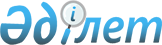 Об установлении границ некоторых сел Шуского района Жамбылской областиСовместные постановление акимата Шуского района Жамбылской области от 22 июня 2023 года № 292 и решение Шуского районного маслихата Жамбылской области от 26 июня 2023 года № 4-7. Зарегистрировано Департаментом юстиции Жамбылской области 4 июля 2023 года № 5057
      В соответствии с пунктом 1, 5 статьи 108 Земельного кодекса Республики Казахстан, подпунктом 3) статьи 12 Закона Республики Казахстан "Об административно-территориальном устройстве Республики Казахстан" акимат Шуского района Жамбылской области ПОСТАНОВЛЯЕТ и Шуский районный маслихат Жамбылский области РЕШИЛ:
      1. Установить границы села Аксу Аксуского сельского округа Шуского района общей площадью 31 302,44 гектаров.
      2. Установить границы села Актобе Актобинского сельского округа Шуского района 108 646,4 гектаров.
      3. Установить границы села Балуан Шолак Балуан Шолакского сельского округа Шуского района общей площадью 100 815,1 гектаров.
      4. Установить границы села Далакайнар Далакайнарского сельского округа Шуского района общей площадью 56 815,7 гектаров.
      5. Установить границы села Жана жол Жана жолского сельского округа Шуского района общей площадью 31 302,44 гектаров.
      6. Установить границы села Белбасар Ески-Шуского сельского округа Шуского района общей площадью 57 185,4 гектаров.
      7. Установить границы села Коккайнар Коккайнарского сельского округа Шуского района общей площадью 38 457,7 гектаров.
      8. Установить границы села Мойынкум Корагатинского сельского округа Шуского района общей площадью 23 015,8 гектаров.
      9. Установить границы села Конаев Шуского района общей площадью 29 604,51 гектаров.
      10. Контроль за исполнением настоящего совместного постановления акимата и решения маслихата возложить на курирующего заместителя акима Шуского района.
      11. Настоящее совместное постановление акимата и решение маслихата вводится в действие по истечении десяти календарных дней после дня его первого официального опубликования.
					© 2012. РГП на ПХВ «Институт законодательства и правовой информации Республики Казахстан» Министерства юстиции Республики Казахстан
				
      Жамбыл облысы Шу 

      ауданының әкімі 

Б. Джанибеков

      Председатель Шуского 

      районного маслихата 

Ж. Абенов
